Chapter3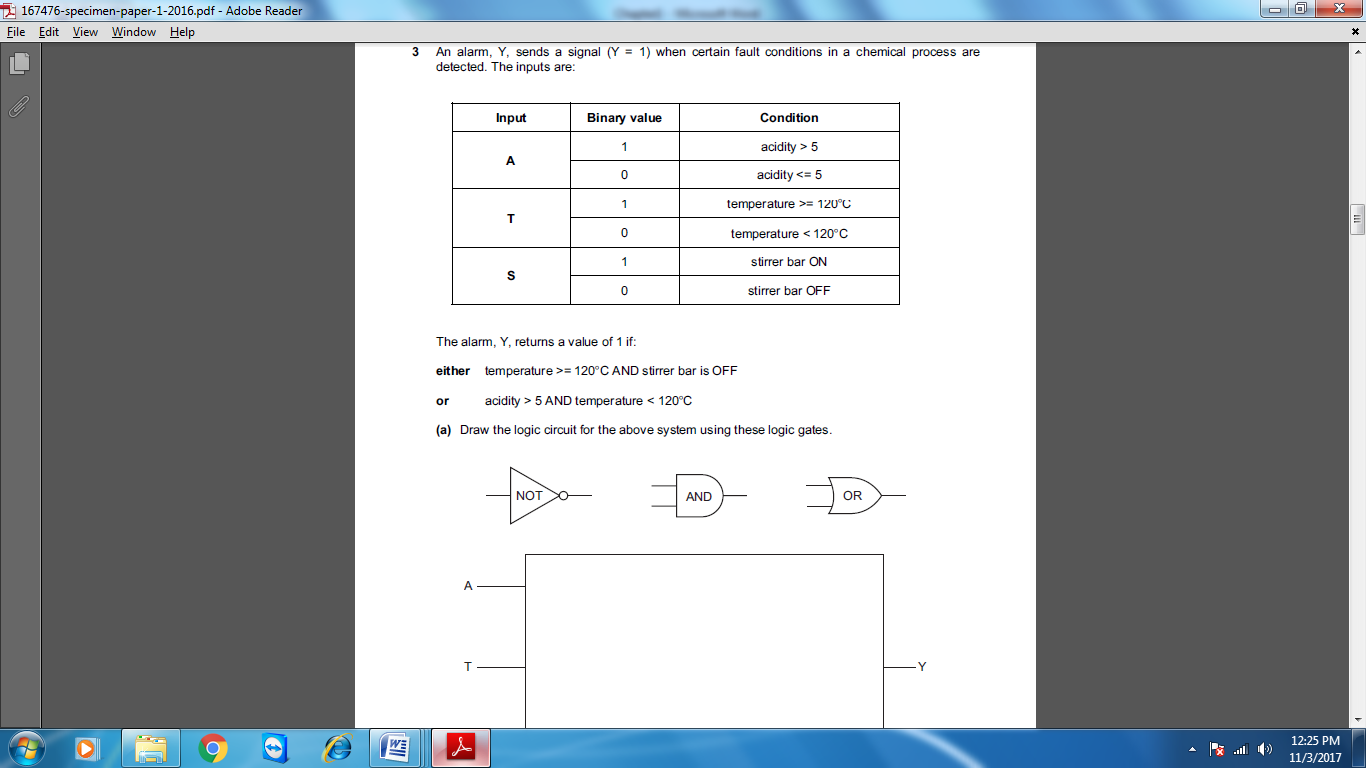 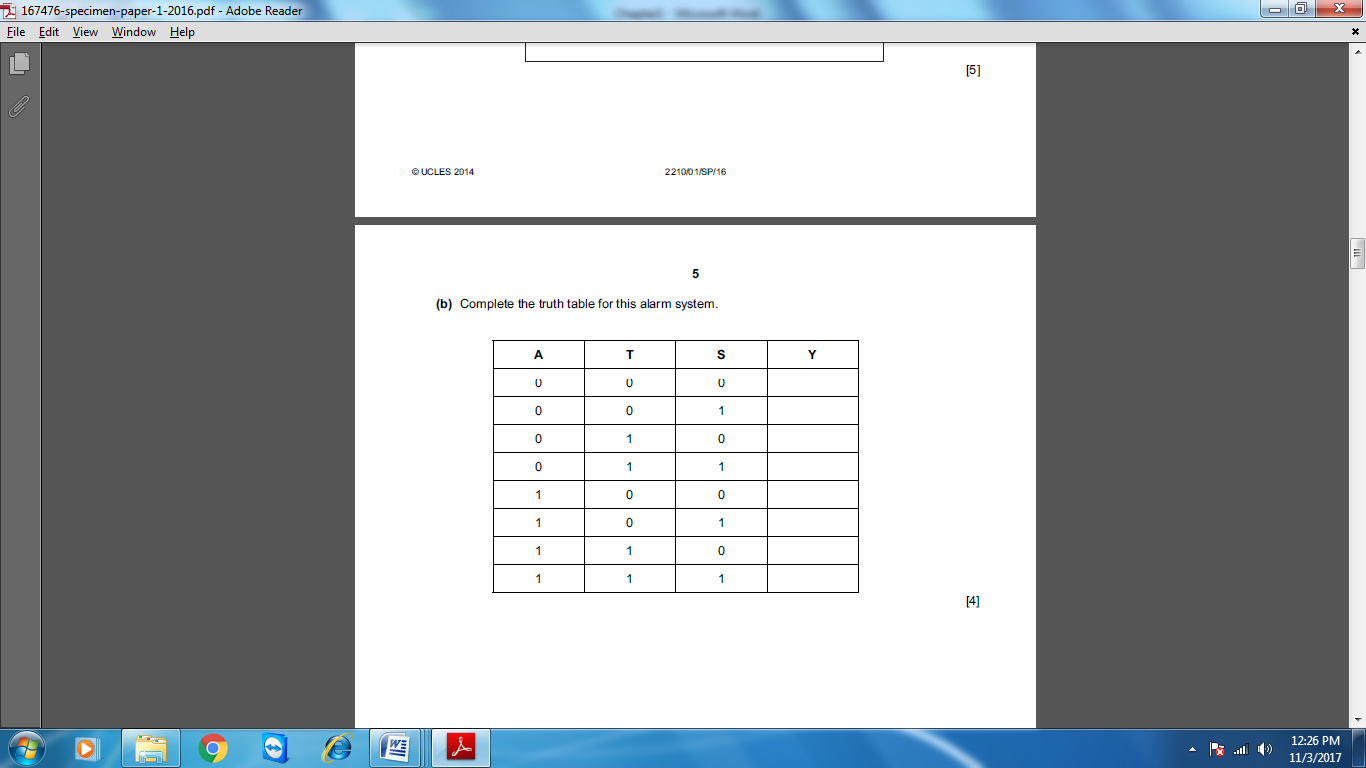 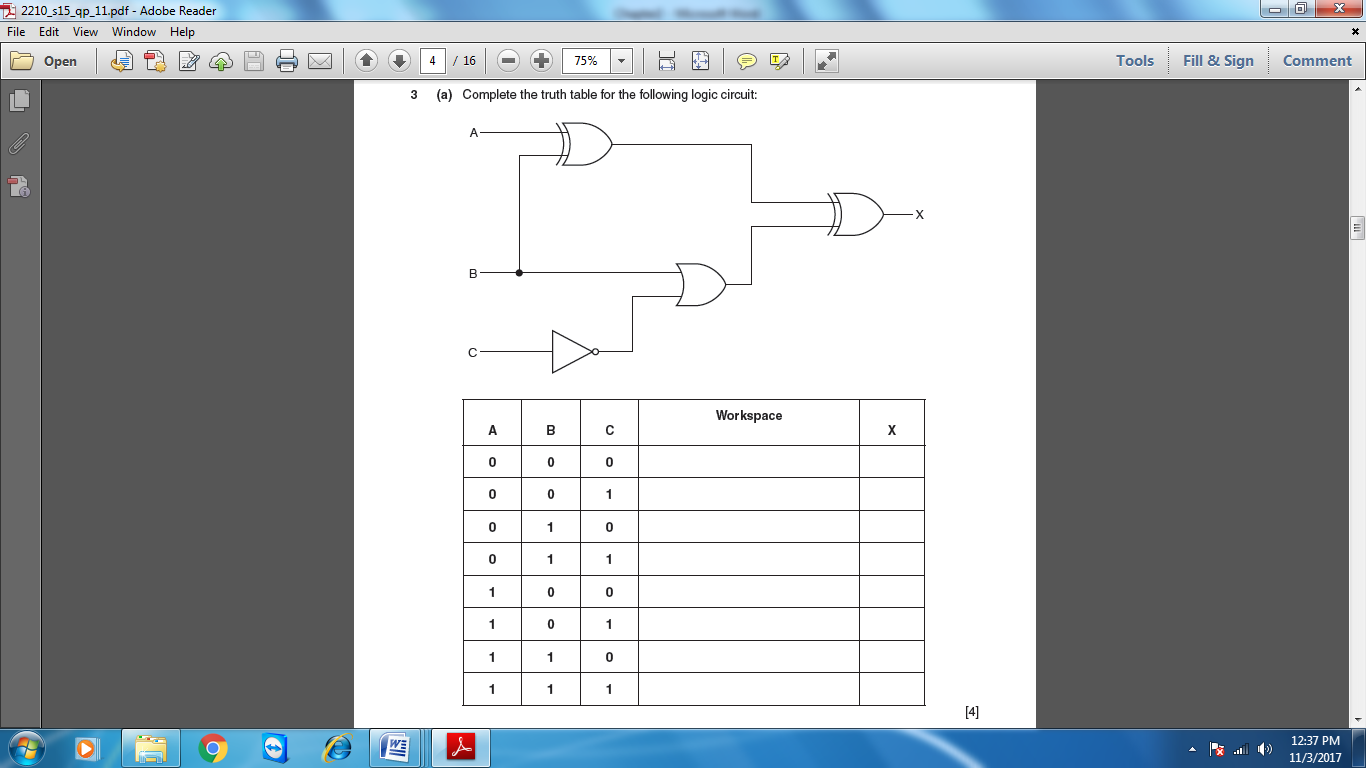 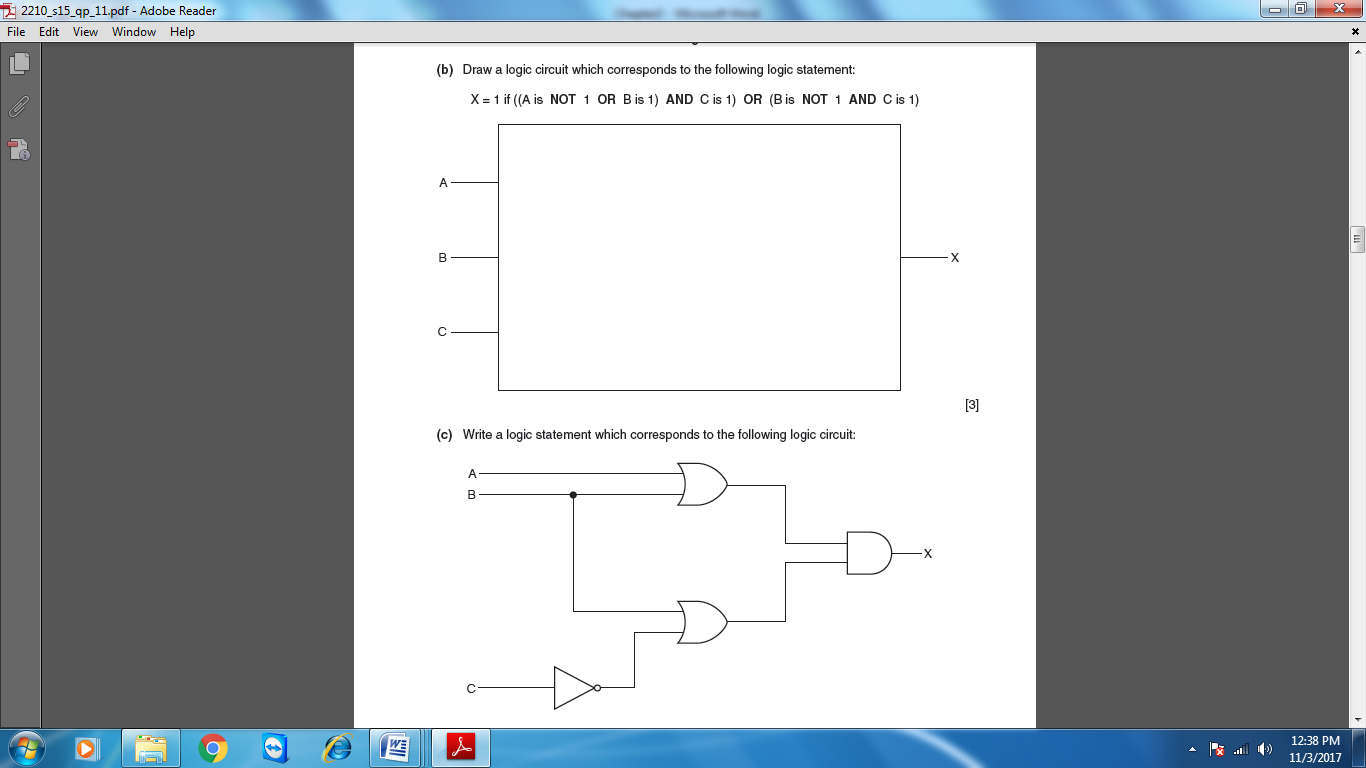 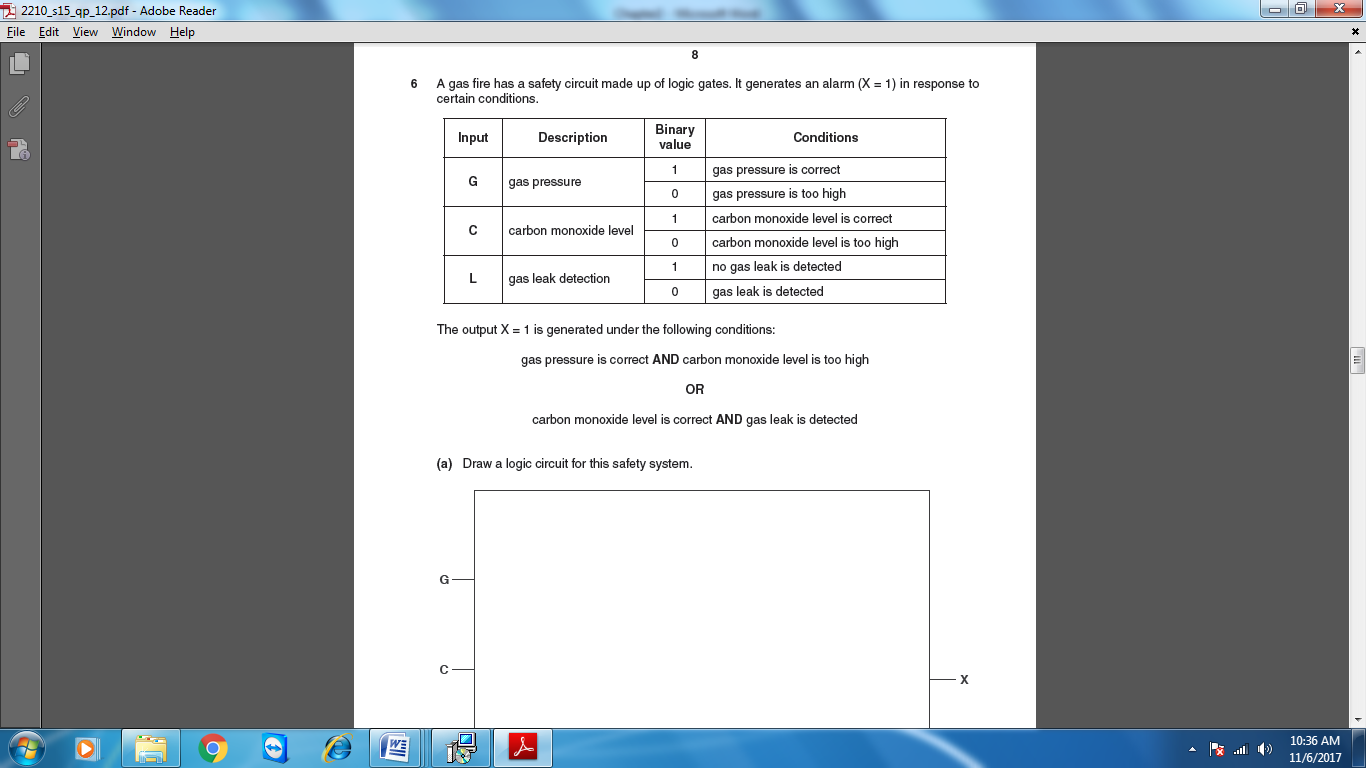 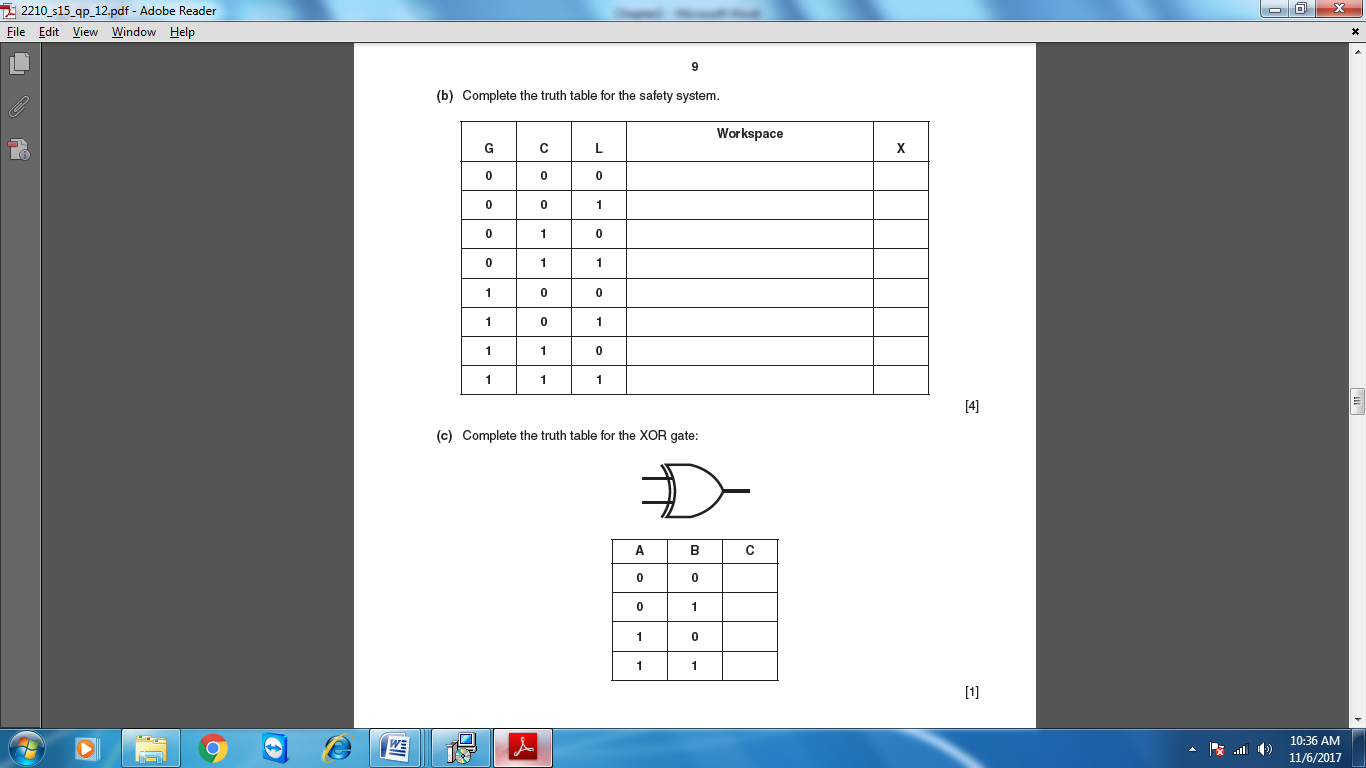 